Об утверждении отчета об исполнении государственного бюджета Республики Саха (Якутия) за 2018 годСтатья 1Утвердить отчет об исполнении государственного бюджета Республики Саха (Якутия) за 2018 год по доходам в сумме 219 135 005,4 тыс. рублей, по расходам                         в сумме 208 912 820,7 тыс. рублей, с превышением доходов над расходами                                       в сумме 10 222 184,7 тыс. рублей.Статья 2Утвердить исполнение:1) по доходам государственного бюджета Республики Саха (Якутия) за 2018 год                по кодам классификации доходов бюджетов согласно приложению 1                                                  к настоящему Закону;2) по расходам государственного бюджета Республики Саха (Якутия) за 2018 год по государственным программам Республики Саха (Якутия) согласно приложению 2                     к настоящему Закону;3) по расходам государственного бюджета Республики Саха (Якутия) за 2018 год по непрограммным направлениям деятельности согласно приложению 3                                               к настоящему Закону;4) по расходам государственного бюджета Республики Саха (Якутия) за 2018 год по ведомственной структуре расходов согласно приложению 4 к настоящему Закону;5) по расходам государственного бюджета Республики Саха (Якутия) за 2018 год по разделам и подразделам классификации расходов бюджетов согласно приложению 5                   к настоящему Закону.Статья 3Утвердить исполнение государственного бюджета Республики Саха (Якутия)                   за 2018 год по источникам внутреннего финансирования дефицита бюджета по кодам классификации источников финансирования дефицита бюджета согласно приложению 6                 к настоящему Закону.Статья 4Настоящий Закон вступает в силу после дня его официального опубликования.Глава Республики Саха (Якутия) 						А.НИКОЛАЕВг.Якутск, 18 июня 2019 года           2140- З № 191-VI                                               З А К О НРЕСПУБЛИКИ САХА (ЯКУТИЯ)  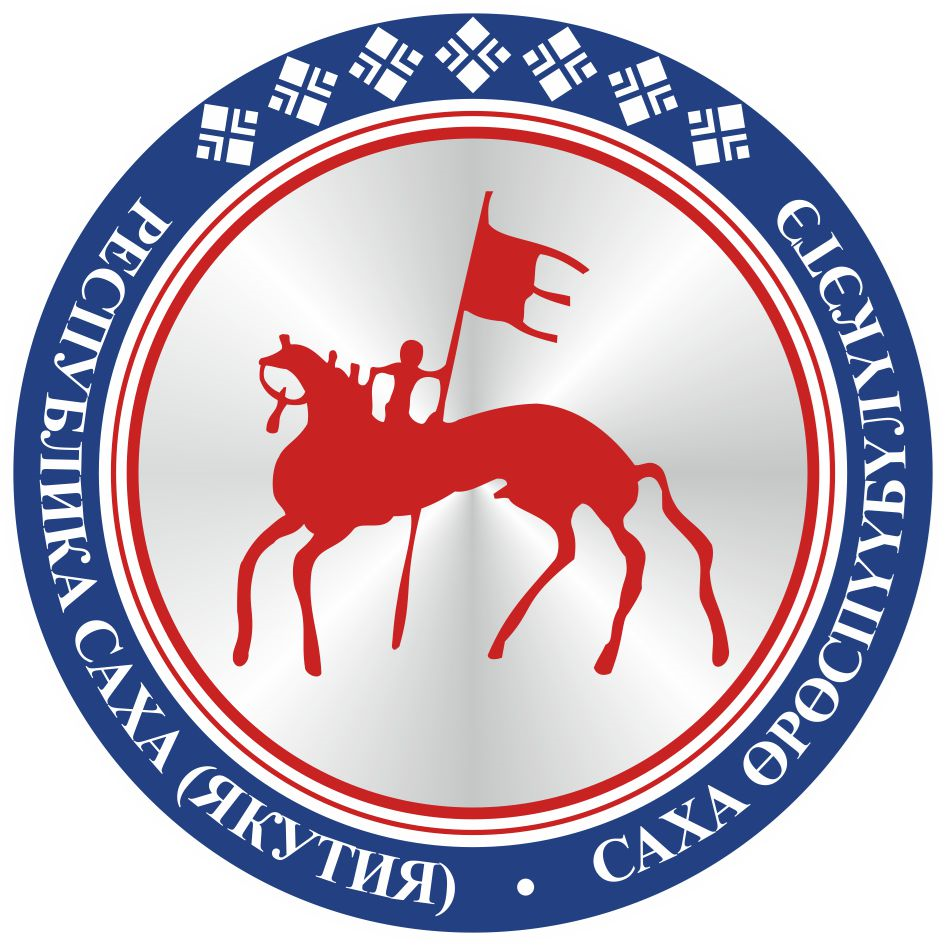                                       САХА ЈРЈСПҐҐБҐЛҐКЭТИНС О К У О Н А                                       